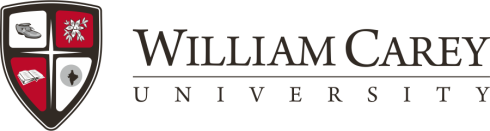 Name: Current Address: Student ID: Catalog Date: GENERAL CORE 38 HoursOTHER REQUIRMENTS            Application for DegreeB.M. — Major in PerformancePianoMUSIC CORE 41 HoursExceptions Authorized:                 Today’s Date: June 6 2014                 Campus: Hattiesburg                 Race:                  Gender:                  Expects to Graduate:                  Teacher’s Certificate: NOMUSIC MAJOR 48 Hours                                                   Applicant: _______________________________Date_________                                                   Program Advisor: _________________________Date_________                                                   Dean: __________________________________Date_________                                                   Registrar: _______________________________ Date_________Old TestamentREL 1013New TestamentREL 1023CompositionENG 1013ResearchENG 1023Philosophy  or Lit with ENG prefix                                                                                                                                                                                                                                                                                                                                                                                                                                                                                                                                   PHI 201 or ENG_3CommunicationsCOM 101or 2303HistoryHIS  101/102 or HIS 201/2026Psychology ChoicePSY 20_3ScienceBIO, CHM, or PHY3ART or THE App3MathematicsMAT 1313PED or MPE 362PED 11PED or MPE 362PED 11Writing IntensiveMUT 355/Comprehensive Theory Exam0Piano Proficiency ExamMUP 0000Secondary Proficiency Exam0Upper LevelMU 0010Junior RecitalMU 0020Senior RecitalMu 0030Recital ClassMUR 001Theory IMUT 1613SS/ET IMUT 1641Theory IIMUT 1623SS/ET IIMUT 1651Theory IIIMUT 1633SS/ET IIIMUT 1671Theory IVMUT 2613Theory VMUT 2623Form/AnalysisMUT 3553Music History IMHL 3133Music History IIMHL 3143Basic ConductingMCC 3402EnsembleMPE_1EnsembleMPE_1EnsembleMPE_1EnsembleMPE_1EnsembleMPE_1EnsembleMPE_1EnsembleMPE_1EnsembleMPE_1EnsembleMPE_1EnsembleMPE_1EnsembleMPE_1EnsembleMPE_1Applied ConcentrationMUP 1302Applied ConcentrationMUP 1301Applied ConcentrationMUP 1301Applied ConcentrationMUP 2302Applied ConcentrationMUP 2301Applied ConcentrationMUP 2301Applied ConcentrationMUP 3302Applied ConcentrationMUP 3302Applied ConcentrationMUP 3302Applied ConcentrationMUP 4402Applied ConcentrationMUP 4402Applied ConcentrationMUP 4402Applied SecondaryMU_ 1111Applied SecondaryMU_ 1111Applied SecondaryMU_ 1111Applied SecondaryMU_ 2211MHL ChoiceMHL2Keyboard Chamber MusicMUP 3422Piano Ped IMUP 3472Piano Ped IIMUP 3482Adv Piano SkillsMUP 3502Piano Ped PractMUP 3512Vocal AccMUP 3552Piano Lit IMUP 4102Piano Lit IIMUP 4112Upper-level Music Electives(6 hours)MUUpper-level Music Electives(6 hours)MUUpper-level Music Electives(6 hours)MUUpper-level Music Electives(6 hours)MU